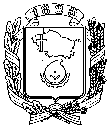 АДМИНИСТРАЦИЯ ГОРОДА НЕВИННОМЫССКАСТАВРОПОЛЬСКОГО КРАЯПОСТАНОВЛЕНИЕ01.03.2019                                  г. Невинномысск                                         № 252О внесении изменения в постановление администрации города Невинномысска от 04.04.2018 № 401Постановляю:1. Внести изменение в постановление администрации города Невинномысска от 04.04.2018 № 401 «Об условиях приватизации нежилого помещения, расположенного по адресу: Ставропольский край, город Невинномысск, бульвар Мира, дом 8, помещение 2», заменив в преамбуле слова «отчетом № 141-2 об определении рыночной стоимости объекта недвижимого имущества от 17 марта 2018 г.» словами «заключением                        к отчету № 141-2а о рыночной стоимости объекта недвижимого имущества               от 28 января 2019 г.».2. Настоящее постановление разместить на официальном сайте администрации города Невинномысска, а также на официальном сайте Российской Федерации для размещения информации о проведении торгов в информационно-телекоммуникационной сети «Интернет».Заместитель главыадминистрации города Невинномысска                                      И.Е. Моргунова